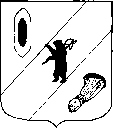 АДМИНИСТРАЦИЯ  ГАВРИЛОВ-ЯМСКОГОМУНИЦИПАЛЬНОГО  РАЙОНАПОСТАНОВЛЕНИЕ14.05.2024  № 395О внесении изменений в постановление Администрации Гаврилов-Ямскогомуниципального района от 09.01.2020 №1В соответствии с Федеральным законом от 02.05.2006 № 59-ФЗ «О порядке рассмотрения обращений граждан Российской Федерации», руководствуясь статьей 26 Устава Гаврилов-Ямского муниципального района Ярославской области,АДМИНИСТРАЦИЯ МУНИЦИПАЛЬНОГО РАЙОНА ПОСТАНОВЛЯЕТ:1. Внести в Порядок рассмотрения обращений граждан в Администрации Гаврилов-Ямского муниципального района, утвержденный постановлением Администрации Гаврилов-Ямского муниципального района от 09.01.2020 №1, следующие изменения:1.1. В пункте 1 раздела I: 1.1.1. Абзац пятый изложить в следующей редакции: «обращение заявителя (далее - обращение), направленное в Администрацию муниципального района или должностным лицам, предложение, заявление или жалоба  в письменной форме или в форме электронного документа, в том числе с использованием федеральной государственной информационной системы «Единый портал государственных и муниципальных услуг (функций)» (далее – Единый портал), а также устное обращение заявителя в Администрацию муниципального района;»;1.1.2. Абзац десятый изложить в следующей редакции: «электронный документ, в том числе полученный с использованием Единого портала, - форма подготовки, отправления, получения или хранения информации с помощью электронных технических средств, зафиксированная на магнитном диске, магнитной ленте, лазерном диске и ином электронном материальном носителе;»;1.1.3. Абзац двенадцатый изложить в следующей редакции: «регистрационная карточка обращения - документ (в бумажном и электронном виде, в том числе с использованием федеральной государственной информационной системы «Единый портал государственных и муниципальных услуг(функций)» в который заносится информация об обращении, процедуре и результатах его рассмотрения;».1.2. В пункте 1.1. подраздела 1 раздела II слова: «gyammr@adm.yar.ru»  заменить словами «mr.gavyam@yarregion.ru».1.3. Пункт 1.1. подраздела 1раздела III изложить в следующей редакции: «1.1.Обращение в письменной форме, адресованное в Администрацию муниципального района, должностным лицам, подлежит обязательной регистрации в течение 3 дней с момента поступления в Администрацию муниципального района.Общий срок рассмотрения обращения не должен превышать 30 дней. Обращение в письменном форме, поступившее на имя Главы Гаврилов-Ямского муниципального района и содержащее информацию о фактах возможных нарушений законодательства Российской Федерации в сфере миграции, рассматривается в течение 20 дней. Срок рассмотрения обращения начинается с даты регистрации обращения в Администрации муниципального района и заканчивается датой направления ответа, подписанного должностным лицом Администрации  муниципального района. Обращение в письменной форме, содержащее вопросы, решение которых не входит в компетенцию Администрации муниципального района или должностного лица, направляется в течение 7 дней со дня регистрации в соответствующий орган или соответствующему должностному лицу, в компетенцию которых входит решение поставленных в обращении вопросов, с уведомлением заявителя, направившего обращение, о переадресации обращения, за исключением случая, указанного в части 4 статьи 11 Федерального закона от 2 мая 2006 года № 59-ФЗ, когда фамилия и почтовый адрес заявителя не поддаются прочтению.В случае, если решение поставленных в обращении в письменной форме вопросов относится к компетенции нескольких государственных органов, органов местного самоуправления или должностных лиц, копия обращения в течение 7 дней со дня регистрации направляется в соответствующие государственные органы, органы местного самоуправления или соответствующим должностным лицам.».1.4. В разделе III:1.4.1. В наименовании подраздела 3 слова «письменных обращений» заменить словами «обращений в письменной форме».1.4.2. В первом абзаце подраздела 3 слова «письменных обращений» заменить словами «обращений в письменной форме».1.4.3. Пункт 4.1. подраздела 4 дополнить абзац следующего содержания: «- посредством федеральной государственной информационной системы «Единый портал государственных и муниципальных услуг (функций)».1.4.4. В пункте 6.3. подраздела 6 слова «письменных обращений» заменить словами «обращений в письменной форме»;1.4.5. В первом абзаце пункта 7.1 подраздела 7 слова «письменных обращений» заменить словами «обращений в письменной форме»;1.4.6. В первом абзаце пункта 10.3. подраздела 10 слова «письменное обращение» заменить словами «обращение в письменной форме»;1.4.7. В первом абзаце пункта 11.1. подраздела 11слова «письменное обращение» заменить словами «обращение в письменной форме».2. Контроль за исполнением постановления возложить на руководителя аппарата Администрации Гаврилов-Ямского муниципального района Звереву М.А.3. Постановление опубликовать в районной массовой газете «Гаврилов-Ямский вестник» и разместить на официальном сайте Администрации Гаврилов-Ямского муниципального  района в сети Интернет. 4. Постановление вступает в силу с момента официального опубликования.Глава Гаврилов-Ямского муниципального района						    А.Б.Сергеичев